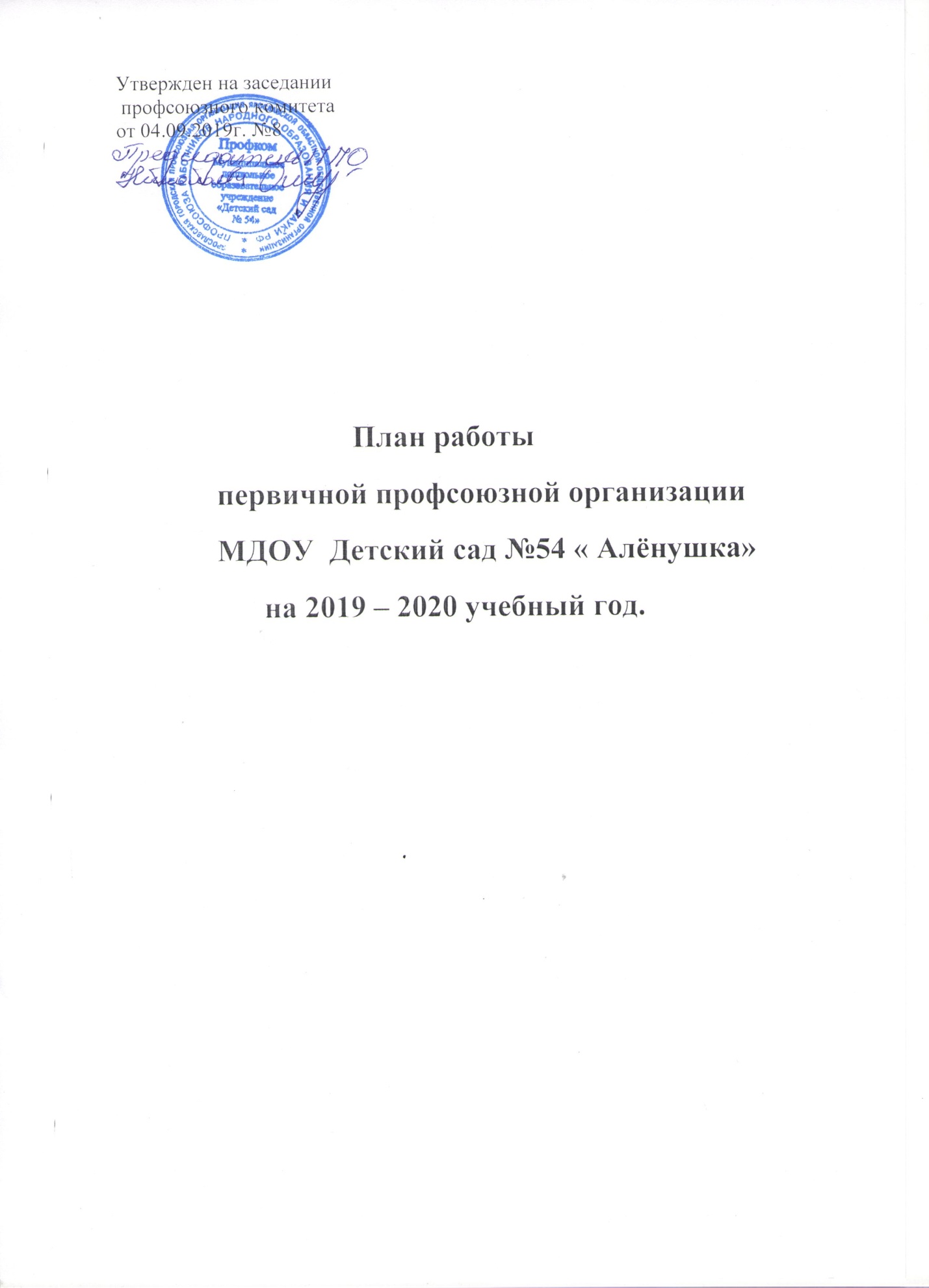 № п/пМероприятияСрокиОтветственный, участникиВзаимодействие профсоюзной организации с администрацией ДОУВзаимодействие профсоюзной организации с администрацией ДОУВзаимодействие профсоюзной организации с администрацией ДОУВзаимодействие профсоюзной организации с администрацией ДОУ1.Заседание профкома и администрации детского сада.Повестка дня:Об обновлении профсоюзного стенда. О праздновании Дня дошкольного работника.сентябрьЗаведующая ДОУПрофком3.Проведение отчетного собрания «Итоги работы профсоюзной организации за 2018-2019 учебный год».октябрьПрофкомЧлены ППО4.Заседание профкома и администрации детского сада.Повестка дня:О праздновании Нового года.ноябрьЗаведующая ДОУПрофком5. 1.Утверждение графика отпусков сотрудников на 2020 год.2. Аттестация рабочих мест.3.Заключение соглашения по охране труда.декабрь     июньЗаведующая ДОУТрудовой коллективПрофком6.Участие в благоустройстве территории и проведению общегородских субботников.апрельЗаведующая ДОУПрофком7.Посещение семинаров, совещаний, мероприятий, организованных Горкомом профсоюза.согласно графикаПрофком8.Участие председателя (членов) ПК в работе комиссий ДОУпостоянноЗаведующая ДОУПредседатель ПКОрганизационная работаОрганизационная работаОрганизационная работаОрганизационная работа1.Провести сверку учета членов Профсоюза и отметку уплаты взносов за 2019 годянварьПрофкомРевизионная комиссия2.Оформление билетов и учетных карточекпостоянноПрофком3.Оборудование и оформление профсоюзного стендапостоянноПрофком4.Обновление странички ППО на сайте ДОУноябрьПрофком5.Подготовка и сдача статистического отчета за 2019 годноябрьПредседатель ПК6.Оформление профсоюзной документациипостоянноПрофком7.Привлечение новых членов ППОпостоянноПрофкомКультурно-массовые мероприятияКультурно-массовые мероприятияКультурно-массовые мероприятияКультурно-массовые мероприятия1.Организация и проведение экскурсионных программ: поездка в город Углич.октябрьПрофком2.Поздравление сотрудников с юбилеями и днями рождения, праздниками.постоянноКультмассовый сектор,администрация.3.Проведение вечеров отдыха для сотрудников «Новый год» и «8 марта».      декабрь, мартПрофком4.Приобретение  новогодних подарков для детей сотрудников  .декабрьПрофком5.Сбор заявок на проведение культурно-массовых мероприятий.Сбор заявок на организацию детского от-дыха, на санаторно-курортное лечение.постоянноПрофком